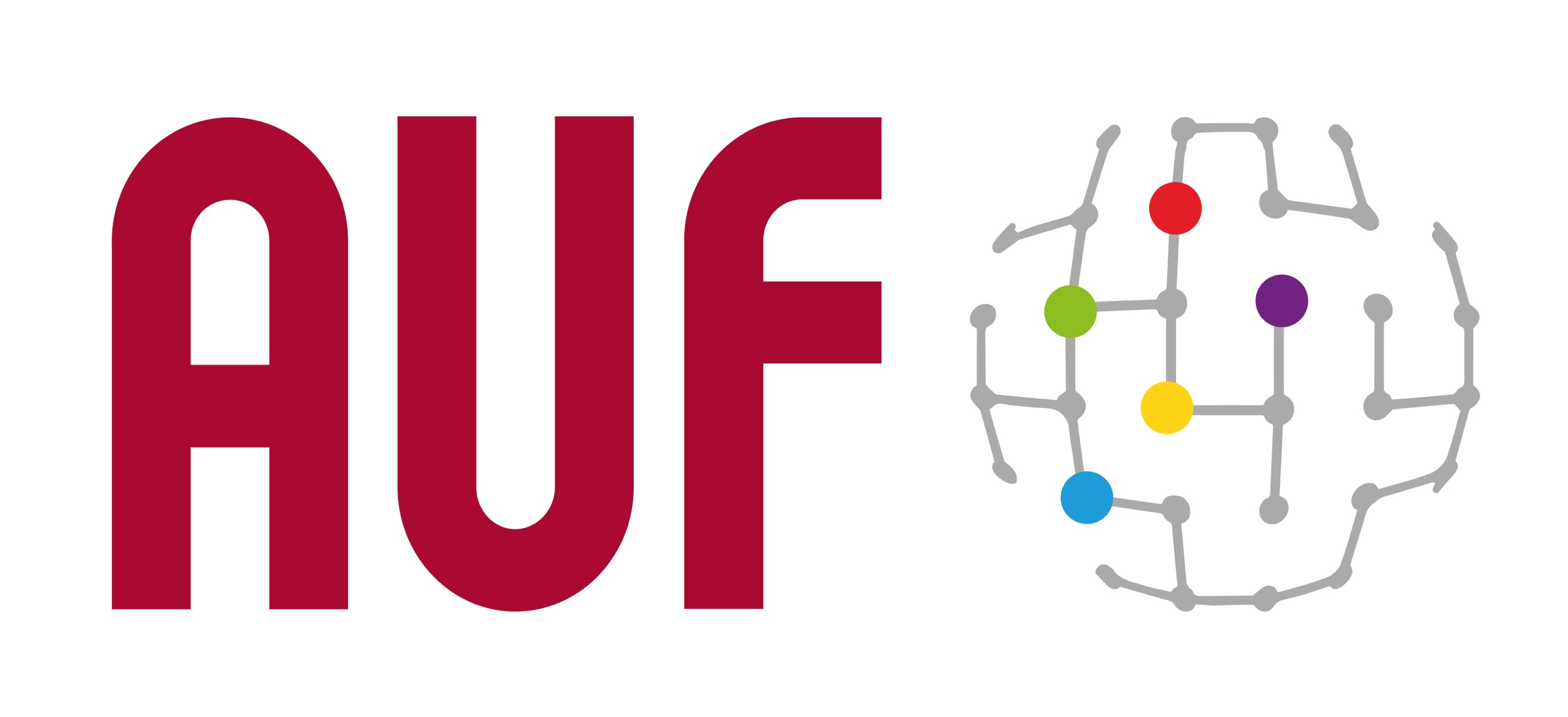 LE RECTEUR DE L’AUF EN VISITE AU VIETNAM POUR PROMOUVOIR LA FRANCOPHONIE SCIENTIFIQUE DANS UN CONTEXTE MULTILINGUEHanoï, le 6 mars 2023 – Dans le cadre d’une tournée en Asie pacifique, le recteur et la vice-rectrice de l'Agence Universitaire de la Francophonie (AUF), professeur Slim Khalbous et professeure Marie Nathalie Le Blanc, se rendront à Danang, Hanoï et Hô Chi Minh-Ville les 6, 7, 8 et 13 mars 2023. Une visite qui permettra de faire le point avec des acteurs politiques, académiques et socio-économiques sur la nouvelle dynamique de la Francophonie scientifique au Vietnam. La mission ambitionne également de raffermir les liens entre l'AUF et ses universités membres dans le pays et de discuter de nouvelles perspectives de collaboration.Prof. Khalbous sera reçu le 6 mars au Ministère des Affaires étrangères du Vietnam pour faire le bilan des projets que l’AUF y déploie, par le biais de sa Direction Asie-Pacifique basée à Hanoï depuis 1993.  Au cours des 5 dernières années, plus de 40 projets structurants ont été menés par l’AUF au profit des établissements d’enseignement supérieur vietnamiens pour un budget de 2,5 millions d'euros. Les projets s’articulent autour de 5 axes stratégiques : transformation numérique et gouvernance universitaire, formation des formateurs et innovation pédagogique, employabilité et entrepreneuriat, réseautage et coopération internationale, recherche et innovation.Le Vietnam est un pays stratégique pour l'AUF qui y compte à ce jour 44 établissements membres, soit la moitié du réseau de l’organsiation en Asie-Pacifique. L'AUF y consolidera sa présence en mars 2023 avec deux nouveaux espaces de service : un Campus Numérique Francophone (CNF) à Hanoï et un Centre d’Employabilité Francophone (CEF) à Danang.Durant ce déplacement, les rencontres et discussions porteront notamment sur : L’accès au numérique dans l’enseignement supérieur et la recherche ; Le renforcement de l’interaction entre le politique et le scientifique ; La valorisation de l’édition scientifique et de la recherche francophones, notamment par l’intermédiaire de l’Académie internationale de la Francophonie scientifique -  AIFS, la nouvelle structure de l’AUF en charge de la gouvernance, de la publication et de la prospective universitaire.  Ces différents sujets font écho aux engagements annoncés par les Chefs d’États et de gouvernements, dont le Vietnam - dans La déclaration de Djerba, adoptée à l’occasion du  XVIIIe Sommet de la Francophonie qui s’est tenu en Tunisie en novembre 2022. Au cours de sa mission, la délégation de l’AUF sera notamment reçue par S. E. Nguyen Kim Son, Ministre de l’Éducation et de la Formation du Vietnam où il sera question, notamment, du Manifeste pour une diplomatie scientifique francophone. Ce document de référence pour la coopération scientifique francophone a été validé en octobre 2022 au Caire, par plus de 40 Ministres de l’Éducation et de l’Enseignement supérieur, dont le Vietnam. Le Manifeste est centré sur l’apport des systèmes éducatifs et universitaires aux décideurs politiques et propose des thématiques prioritaires de coopération internationale portés par les gouvernements et soutenus par un réseau mondial d’experts et de scientifiques francophones. Des actions concrètes seront discutées, comme la mobilité dans l’espace francophone, un important enjeu à venir. La mission sera aussi l’occasion de réunir les acteurs de la Francophonie institutionnelle et de la Francophonie scientifique autour d’une préoccupation commune : la promotion de la Francophonie scientifique dans un contexte multilingue et sa contribution à la diplomatie multilatérale du Vietnam. Seront au rendez-vous des discussions les Ministères des Affaires étrangères, de l’Éducation et de la Formation, des Sciences et de la Technologie ainsi que des membres du GADIF (Groupe des Ambassades et Institutions Francophones au Vietnam) en plus des établissements du réseau de l’AUF au Vietnam. “Avec sa nouvelle approche stratégique différenciée « standard – adaptée », l’AUF prend en considération la spécificité que représente la francophonie asiatique. Elle défend fortement l’idée que le développement de la francophonie scientifique se fera dans un monde où la diversité et la pluralité sont appréciées et valorisées, comme au Vietnam. ”, déclare le Recteur de l’AUF.Cette visite permettra aussi à l’AUF de présenter le programme de la 3e édition de la Semaine Mondiale de la Francophonie Scientifique qui se tiendra du 30 octobre au 2 novembre 2023 à Québec (Canada).L’Agence Universitaire de la Francophonie (AUF), créée il y a 60 ans, est aujourd’hui le premier réseau universitaire au monde avec plus de 1030 membres : universités, grandes écoles, et centres de recherche dans 120 pays. Révélateur du génie de la Francophonie scientifique partout dans le monde, l’AUF, organisation internationale à but non lucratif, est aussi un label qui porte une vision pour un meilleur développement des systèmes éducatifs et universitaires : « penser mondialement la francophonie scientifique et agir régionalement en respectant la diversité ». Sa Direction Asie-Pacifique est basée à Hanoï depuis 1993 et coordonne un réseau de 88 établissements membres répartis dans 13 pays et collectivités françaises d’outre-mer : Cambodge, Chine, République de Corée, Fidji, Inde, Japon, République démocratique populaire lao, Myanmar, Mongolie, Nouvelle-Calédonie, Polynésie française, Thaïlande, Vanuatu et Vietnam. Contact presse : DO Hoang Linh Nga - Chargée de la communication de l’AUF – Asie-Pacifiquedo.hoang.linh.nga@auf.org   (084) 91 204 68 59
